Date:  AUTUMN TERM 2017INDIVIDUAL PROVISION PLANThis plan outlines targets to help support your child’s needs. They will be reviewed termly.Child’s name: …………………………………………..Class teacher: …………………………                   Class:  …………………..                     Year: ……Parent/Carer:I have read and agreed with this IPP: ……………………………………………  Date: …………………………            Date:  AUTUMN TERM 2017INDIVIDUAL PROVISION PLANThis plan outlines targets to help support your child’s needs. They will be reviewed termly.Child’s name: …………………………………………..Class teacher: …………………………                   Class:  …………………..                     Year: ……Parent/Carer:I have read and agreed with this IPP: ……………………………………………  Date: …………………………            Date:  AUTUMN TERM 2017INDIVIDUAL PROVISION PLANThis plan outlines targets to help support your child’s needs. They will be reviewed termly.Child’s name: …………………………………………..Class teacher: …………………………                   Class:  …………………..                     Year: ……Parent/Carer:I have read and agreed with this IPP: ……………………………………………  Date: …………………………            Date:  AUTUMN TERM 2017INDIVIDUAL PROVISION PLANThis plan outlines targets to help support your child’s needs. They will be reviewed termly.Child’s name: …………………………………………..Class teacher: …………………………                   Class:  …………………..                     Year: ……Parent/Carer:I have read and agreed with this IPP: ……………………………………………  Date: …………………………            Date:  AUTUMN TERM 2017INDIVIDUAL PROVISION PLANThis plan outlines targets to help support your child’s needs. They will be reviewed termly.Child’s name: …………………………………………..Class teacher: …………………………                   Class:  …………………..                     Year: ……Parent/Carer:I have read and agreed with this IPP: ……………………………………………  Date: …………………………            Need and type of provision:Adults supporting: (school or home)Date:Targets: what, who, how, when (SMART: specific, measurable, achievable, realistic and timed)Outcomes/Comment on progress:Review date: Spring term 2018Autumn term1Autumn term2Autumn term 3 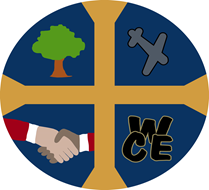 